Remarques, commentaires, météo, difficultéChaude, Chaude journée.Et oui on est encore en été ce dimanche là! Heureusement que l’on a de l’eau!Nous sommes treize vaillants randonneurs pour affronter ce niveau 1 qui nous a fait transpirer.Arrivés à Sorèze un rassemblement de Vététistes nous surprend avec le premier parking plein. C’est la fête du sport ici aussi.Du coup nous changeons de point de départ et nous nous dirigeons vers le parking du cimetière.Après une montée soutenue, nous arrivons sur le causse et à une table d’orientation d’où nous avons une vue sur la plaine de Saint-Félix-Lauragais à Puylaurens tout en dominant l’abbaye École Royale de Sorèze.Allez en route pour la chapelle préromane du XI siècle de St-Jammes et son magnifique Hêtre de 450 ans qui fut aussi une halte sur les chemins de Saint Jacques de Compostelle. Auparavant un brève halte rafraîchissante auprès d’une cabane de chasseur nous a fait du bien car déjà le soleil chauffe dur.Après un picnic champêtre auprès des ruines de la chapelle, nous repartons vers l’oppidum de Berniquaut qui domine aussi la vallée du Lauraguais tout en nous dévoilant le lac de Saint Ferréol.Plus qu’une descente vers Sorèze à travers bois pour finir cette chaleureuse randonnée .Heureusement glaces et boissons nous tendent les bras avec modération pour finir ensemble cette belle journée autour du pot de l’amitié.Merci à tous pour avoir partagé avec moi cette balade.Chauffeurs clement,larquere ,lyPrix du deplacement par personne 5eDidou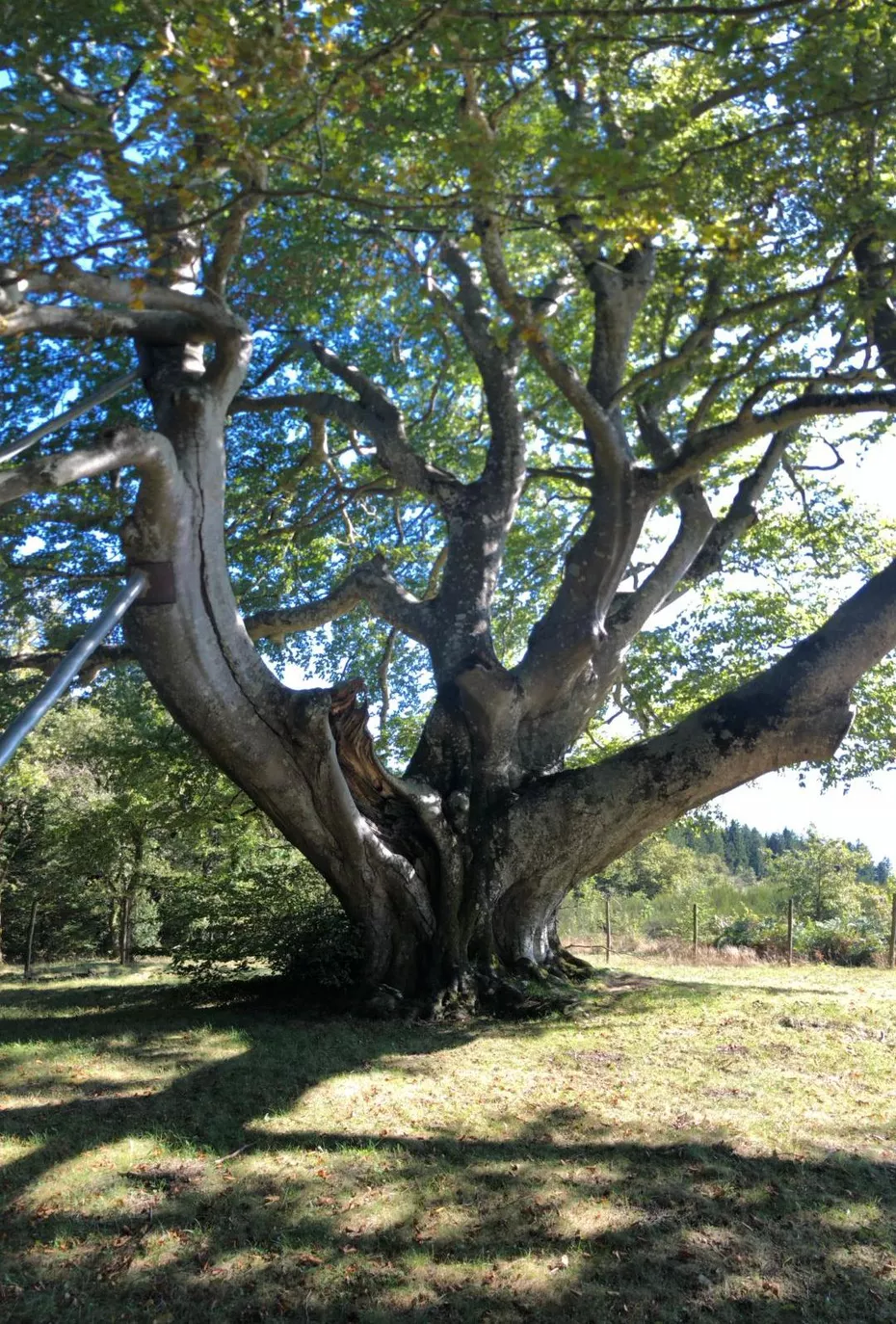 Encadrant (s) :Encadrant (s) :Didier ClémentDidier ClémentDidier ClémentDidier ClémentDidier ClémentDidier ClémentDate :05.09.2021Objectif  :Objectif  :Boucle au-dessus de Sorèze via Oppidum de Berniquaut et Hêtre centenaireBoucle au-dessus de Sorèze via Oppidum de Berniquaut et Hêtre centenaireBoucle au-dessus de Sorèze via Oppidum de Berniquaut et Hêtre centenaireBoucle au-dessus de Sorèze via Oppidum de Berniquaut et Hêtre centenaireBoucle au-dessus de Sorèze via Oppidum de Berniquaut et Hêtre centenaireBoucle au-dessus de Sorèze via Oppidum de Berniquaut et Hêtre centenaireDénivelé :Distance :+583m15,21 KmsLieu départ :Lieu départ :Parking du cimetière de Sorèze (81)Parking du cimetière de Sorèze (81)Parking du cimetière de Sorèze (81)Parking du cimetière de Sorèze (81)Parking du cimetière de Sorèze (81)Parking du cimetière de Sorèze (81)Parking du cimetière de Sorèze (81)Parking du cimetière de Sorèze (81)Durée Voiture :Durée Voiture :0h50Durée Rando :6h306h306h30Carte, pli :2344 OT2344 OTListe des participantsListe des participantsListe des participantsListe des participantsListe des participantsListe des participantsListe des participantsListe des participantsListe des participantsListe des participants1Clément DidierClément DidierClément DidierClément Didier162Christol AlainChristol AlainChristol AlainChristol Alain173Christol CatherineChristol CatherineChristol CatherineChristol Catherine184Honoré RégineHonoré RégineHonoré RégineHonoré Régine195Larquere GenevièveLarquere GenevièveLarquere GenevièveLarquere Geneviève206Larquere Jean-LouisLarquere Jean-LouisLarquere Jean-LouisLarquere Jean-Louis217Ly SocheataLy SocheataLy SocheataLy Socheata228Madani KarimaMadani KarimaMadani KarimaMadani Karima239Marizy FrédériqueMarizy FrédériqueMarizy FrédériqueMarizy Frédérique2410Ousteau JoëlleOusteau JoëlleOusteau JoëlleOusteau Joëlle2511Ppo  Poujade  Jean-LucPpo  Poujade  Jean-LucPpo  Poujade  Jean-LucPpo  Poujade  Jean-Luc2612Ramon CorineRamon CorineRamon CorineRamon Corine2713Rhiel Jean-PierreRhiel Jean-PierreRhiel Jean-PierreRhiel Jean-Pierre281415